1. Cervical spine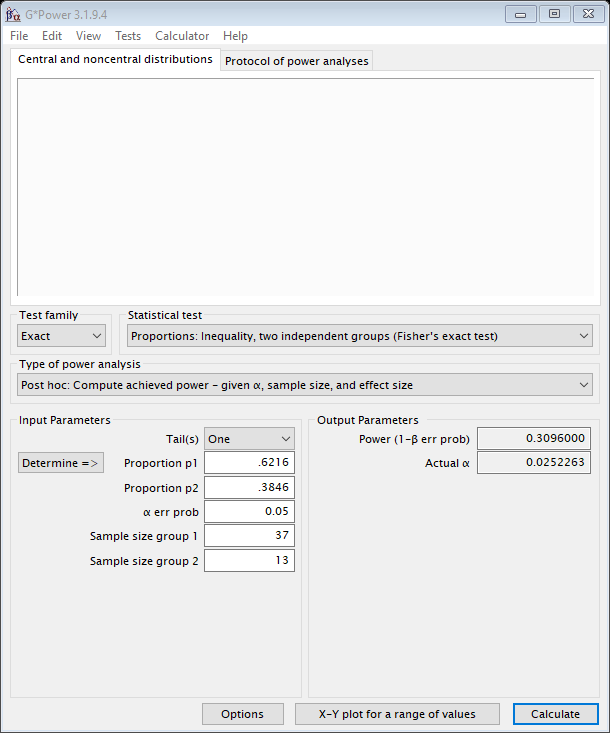 2. Thoracic spine Tx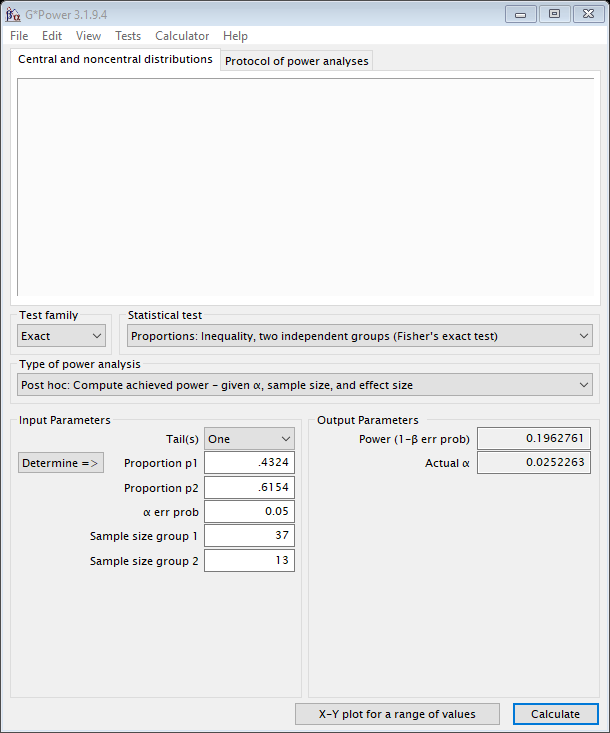 3. Lumbar spine Lx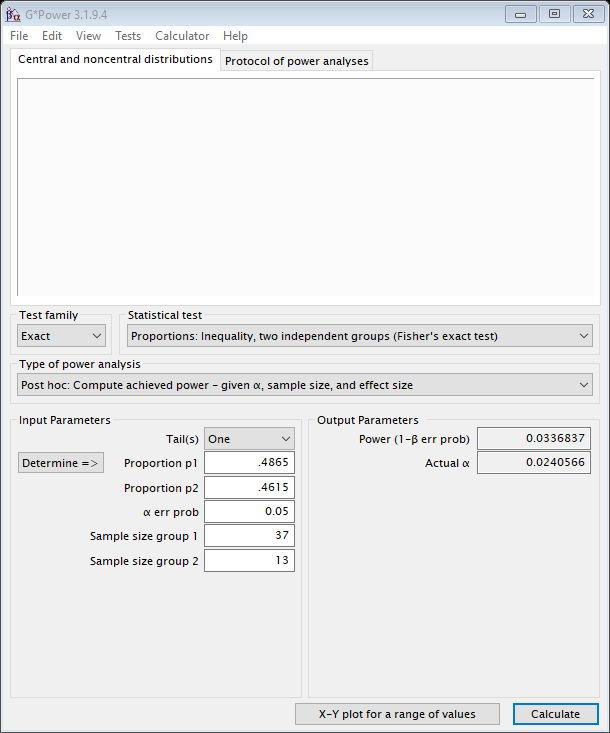 4. Sacrum Sc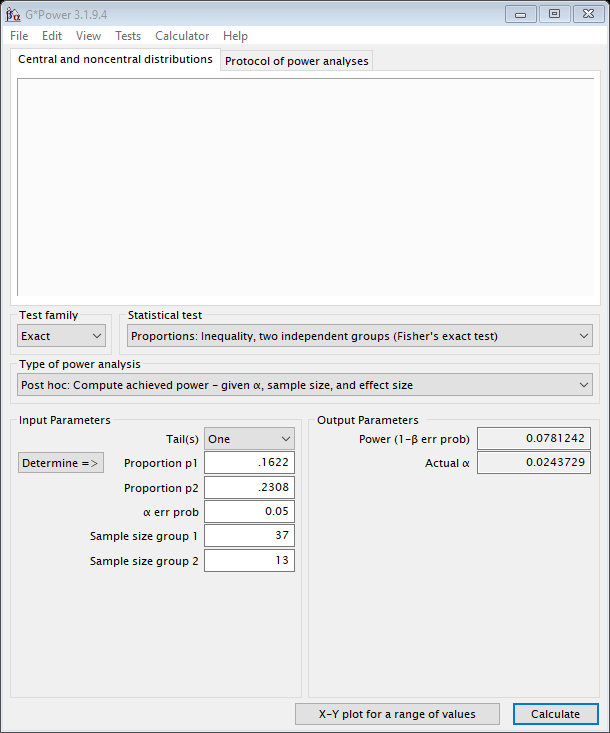 5. Pelvis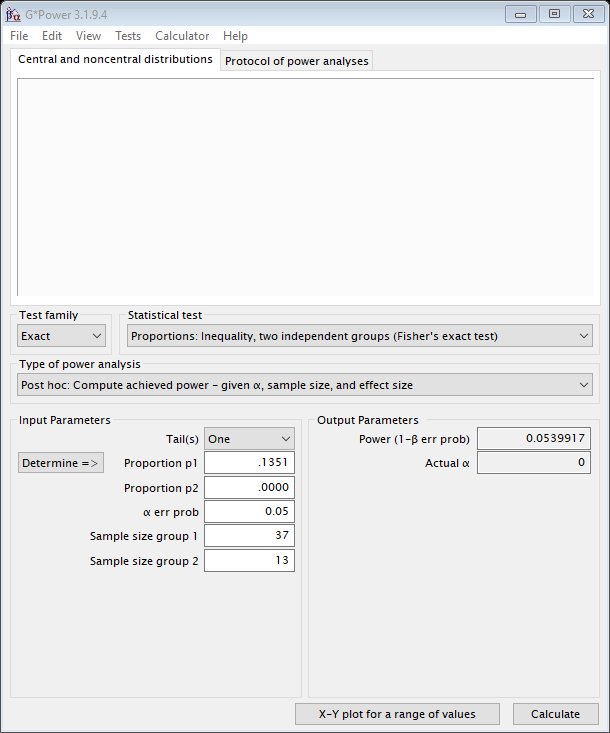 6. Temporal muscle on the right side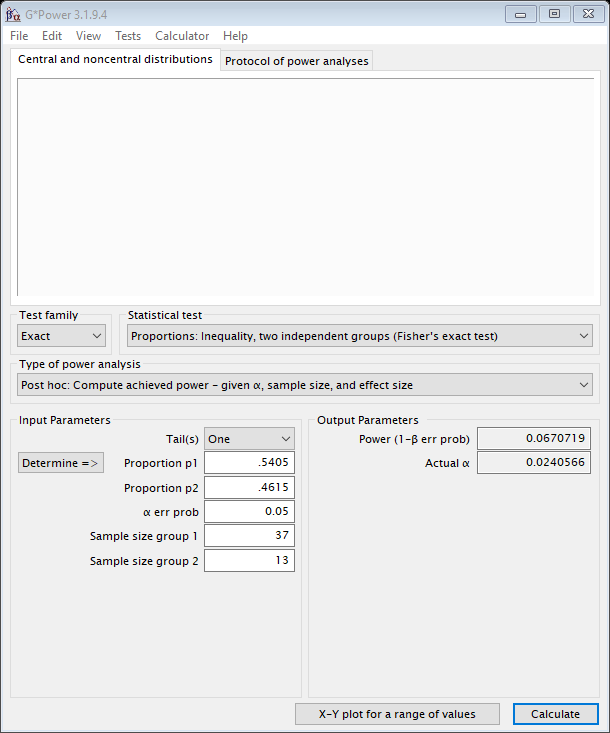 7. Temporal muscle on the left side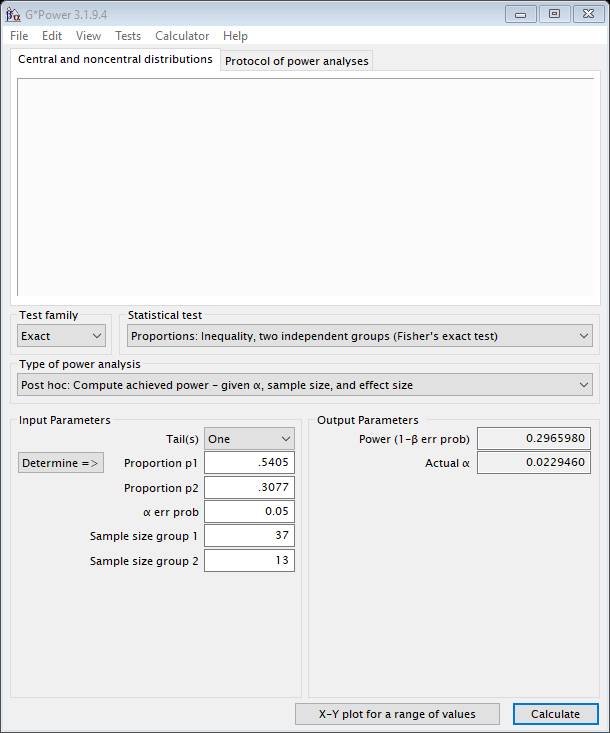 8.Masseter muscle on the right side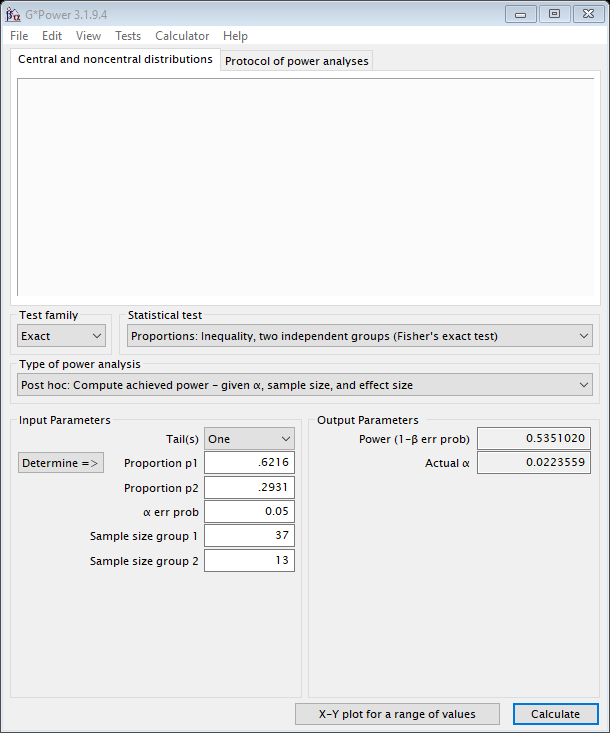 9. Masseter muscle on the left side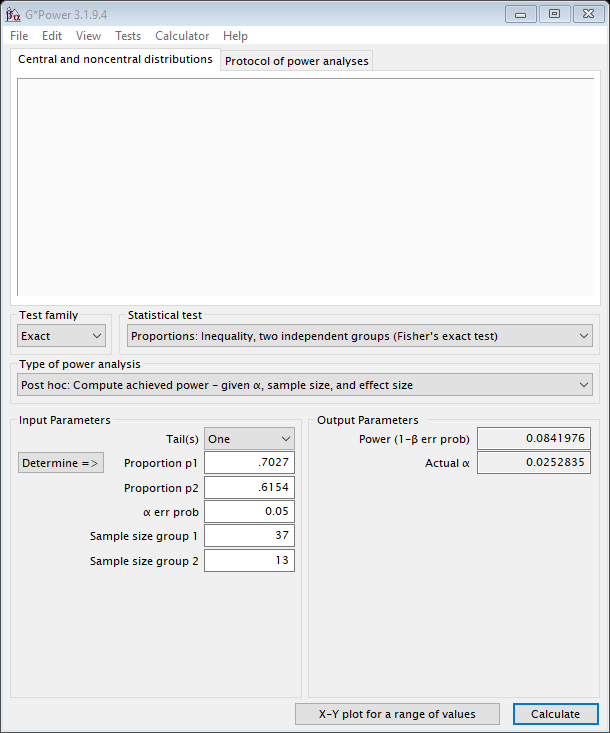 10. Musculus sternocleidomastoideus on the right side  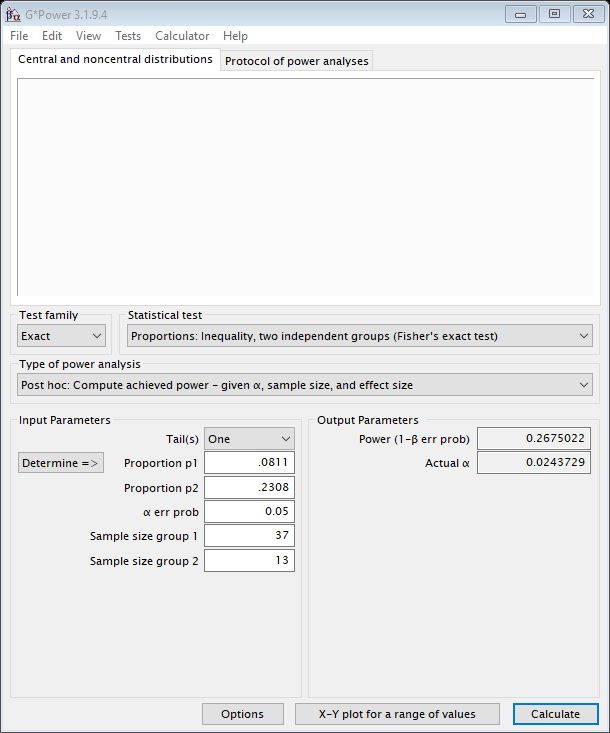 11. Musculus sternocleidomastoideus on the left side  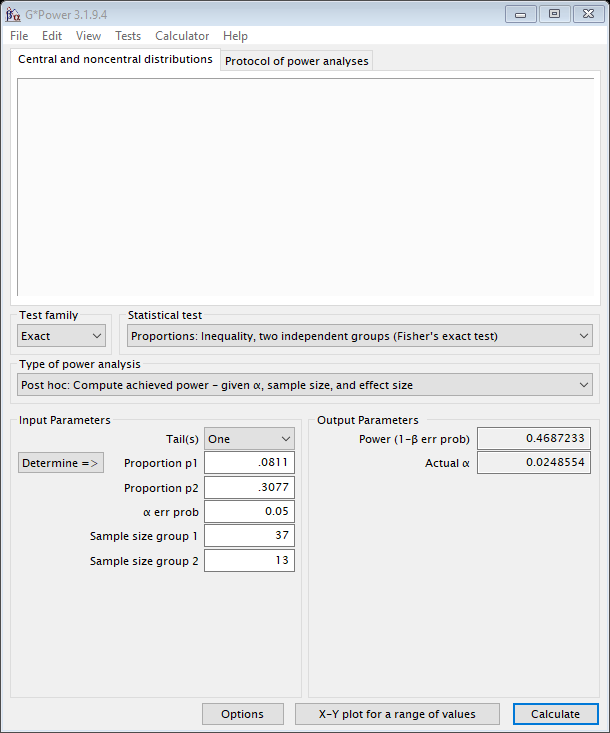 12. TMJ on the left side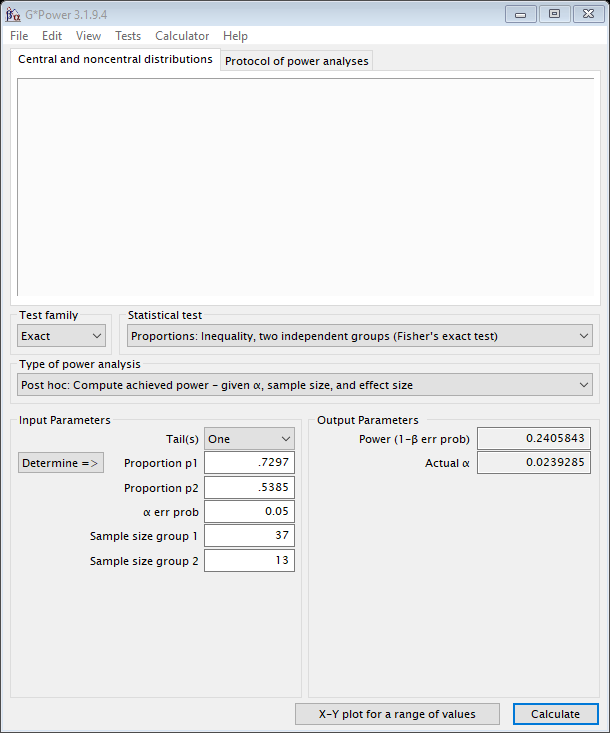 13. TMJ on the right side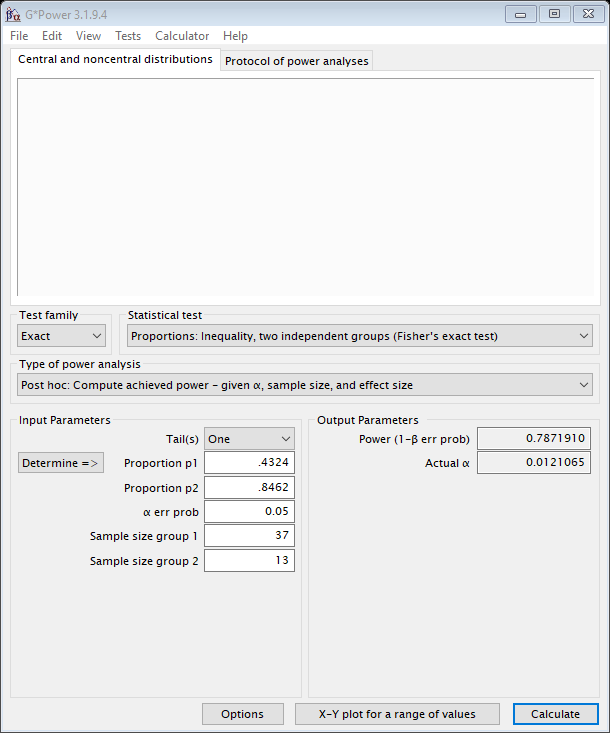 14. Area of the lower angle of the left scapula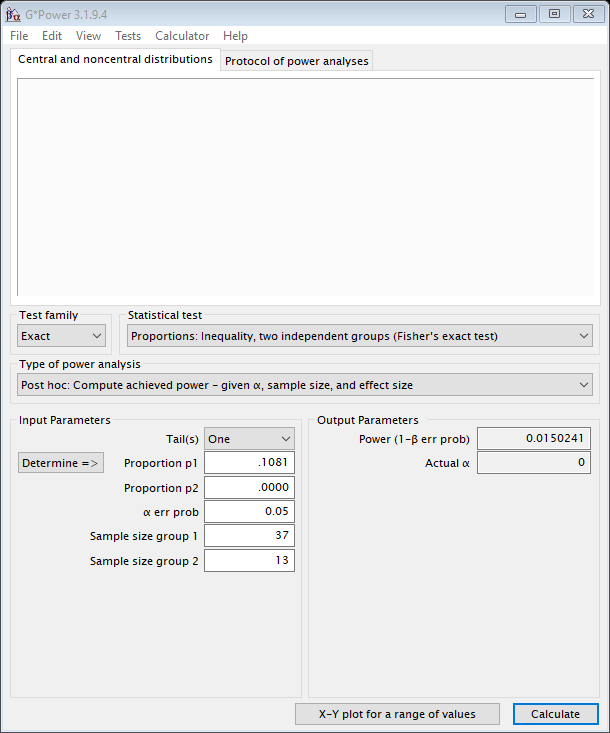 15. Area of the lower angle of the right scapula16. Right shoulder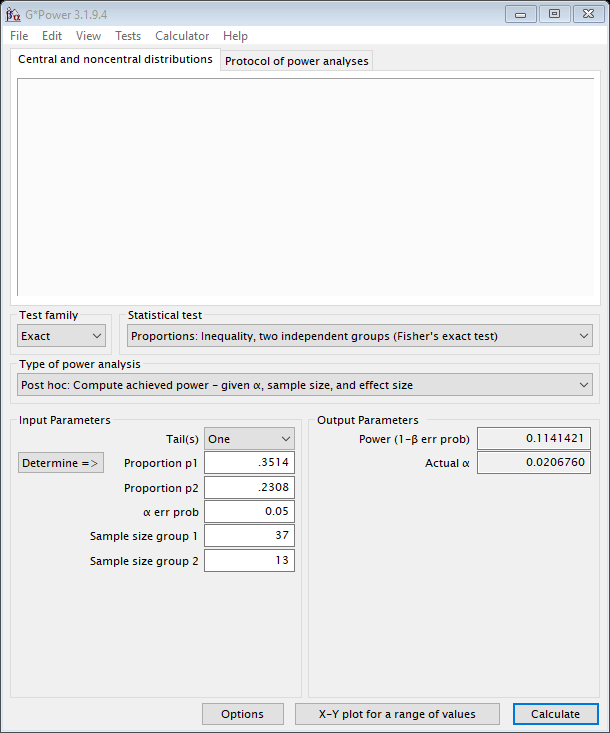 17. Left shoulder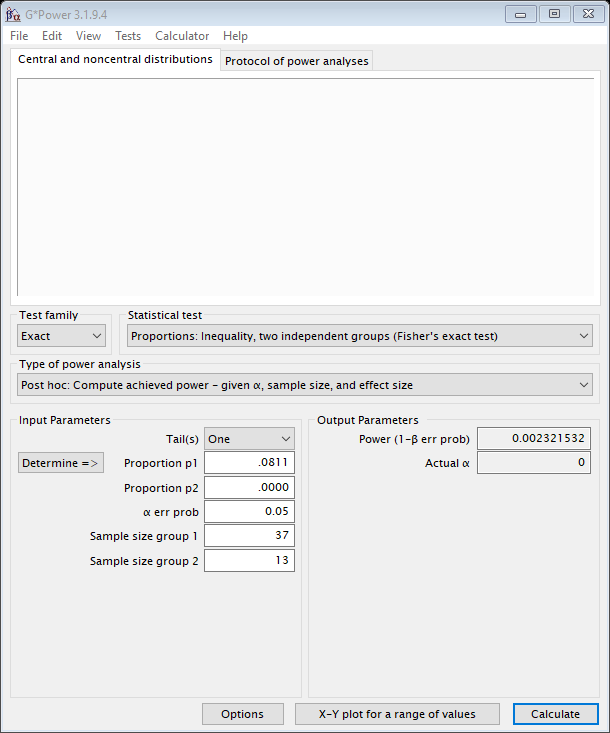 18. Thoracic outlet19. Right hip band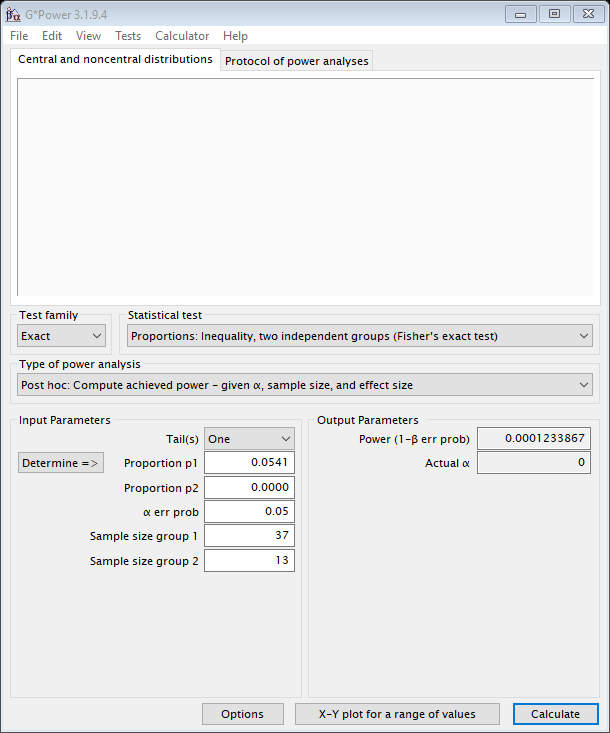 20. Left hip band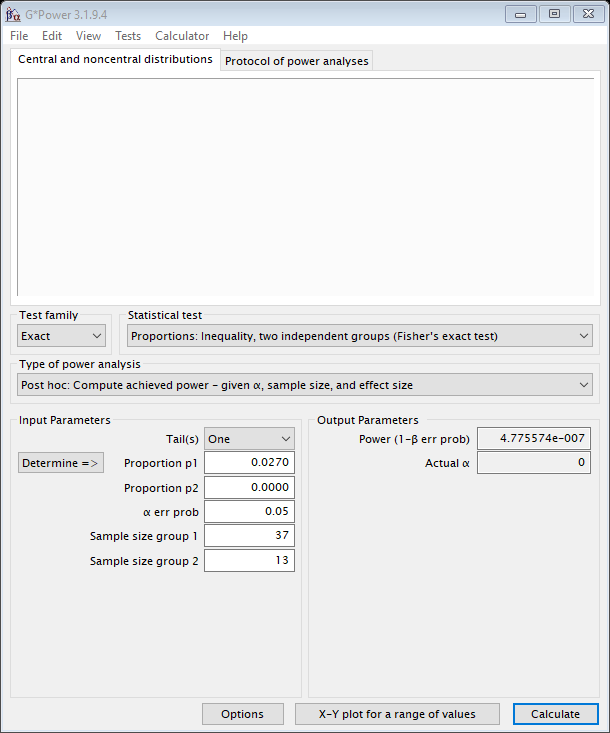 21. Sternum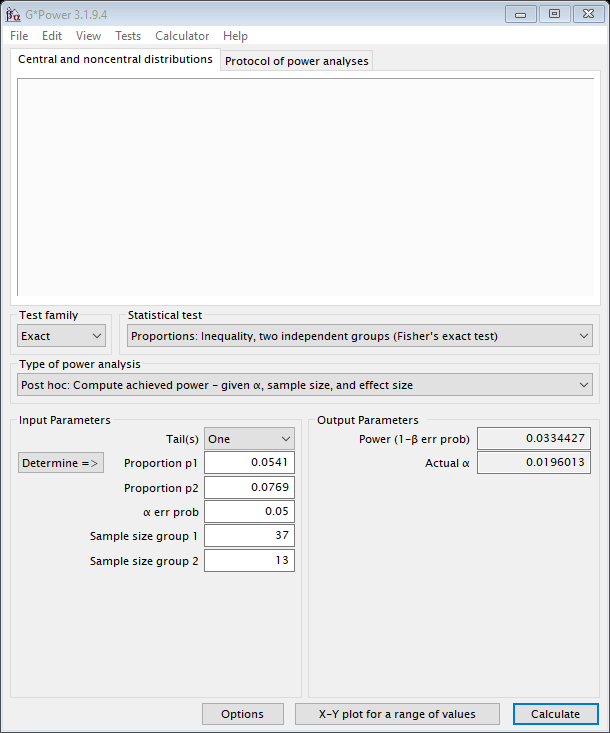 22. Right knee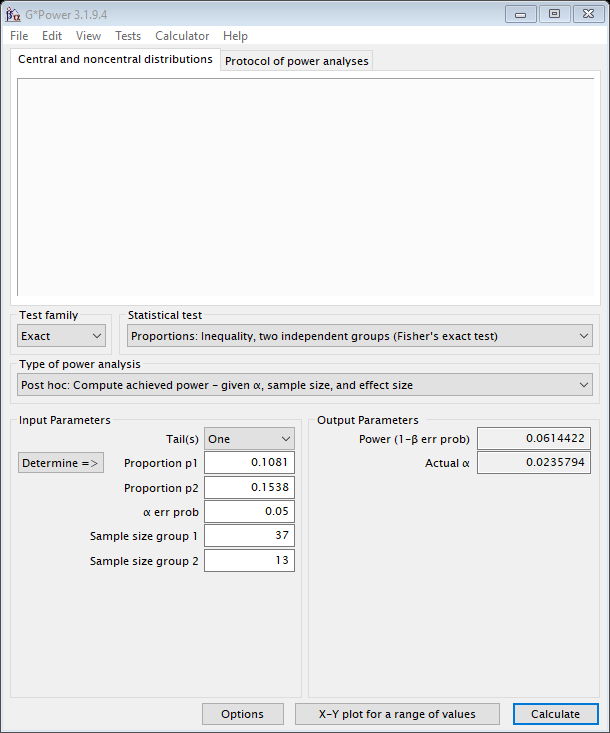 23. Left knee24. Right shinbone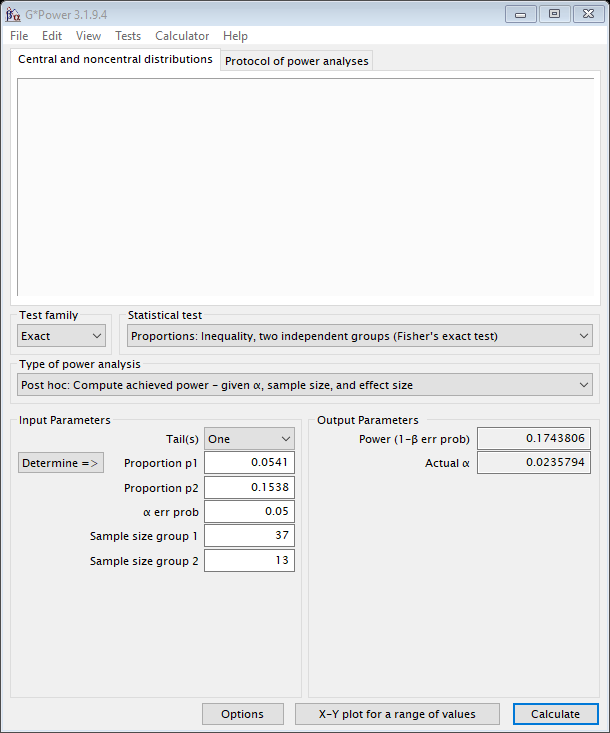 25. Left shinbone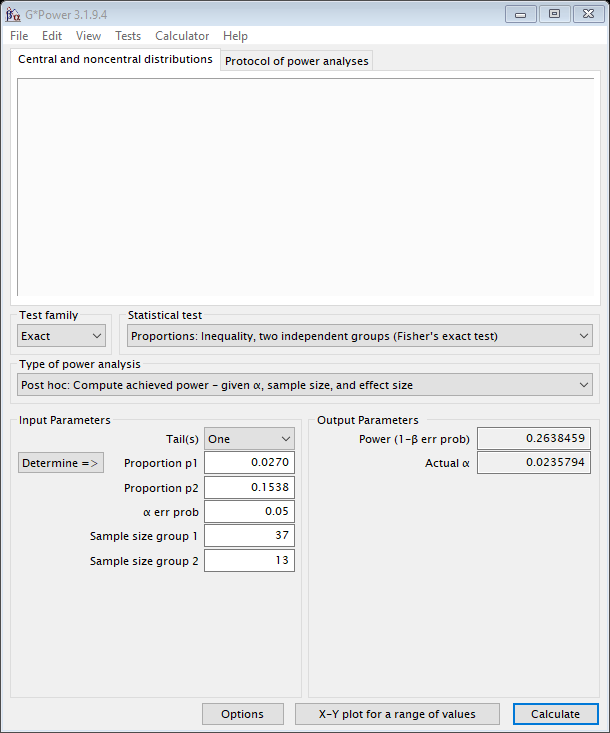 26. Teeth 18-14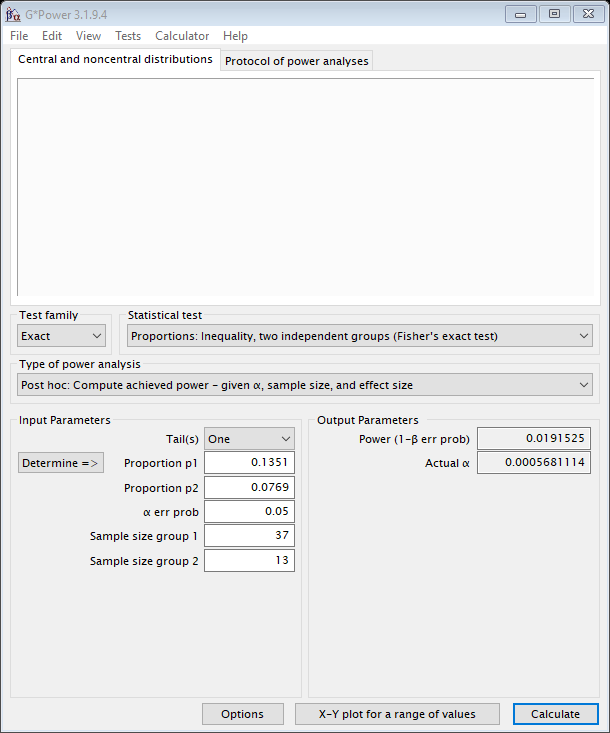 27. Teeth 13-11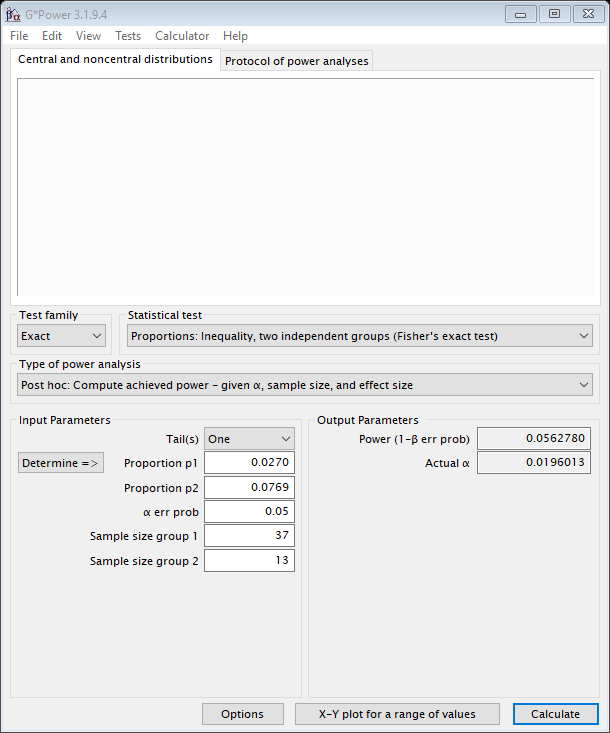 28. Teeth 21-2329. Teeth 24-2830. Teeth 34-3831. Teeth 31-3332. Teeth 41-43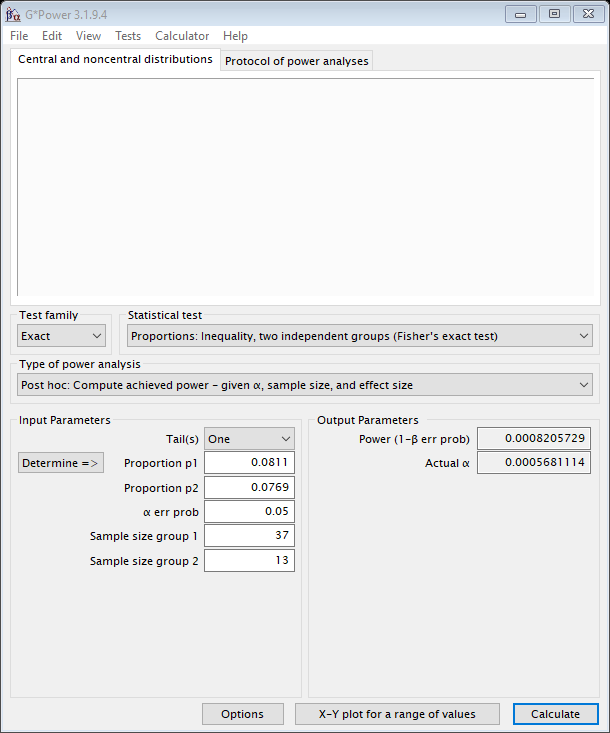 33. Teeth 44-48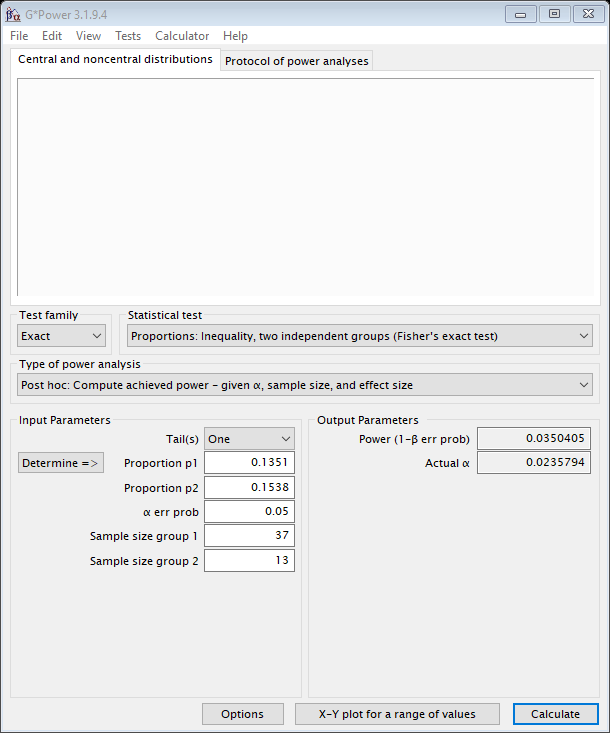 34. Palate35. Right hand36. Left hand37. Right pterygomandibular ligament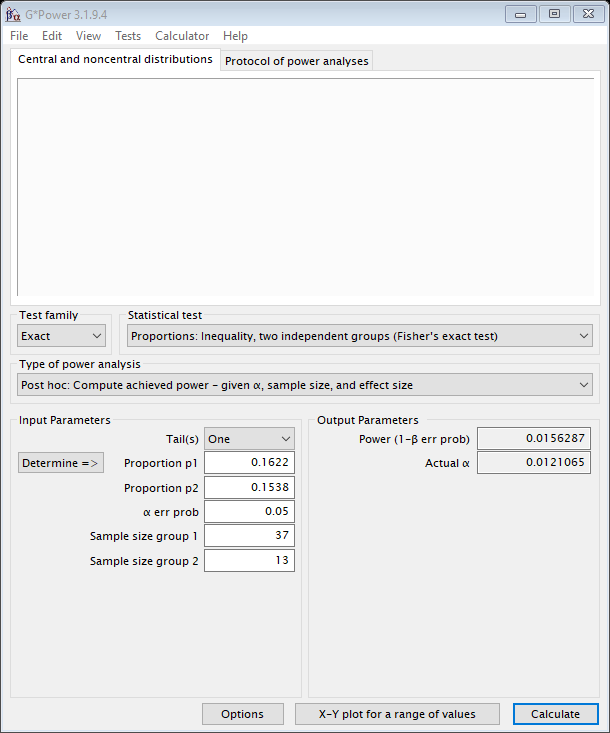 38. Left pterygomandibular ligament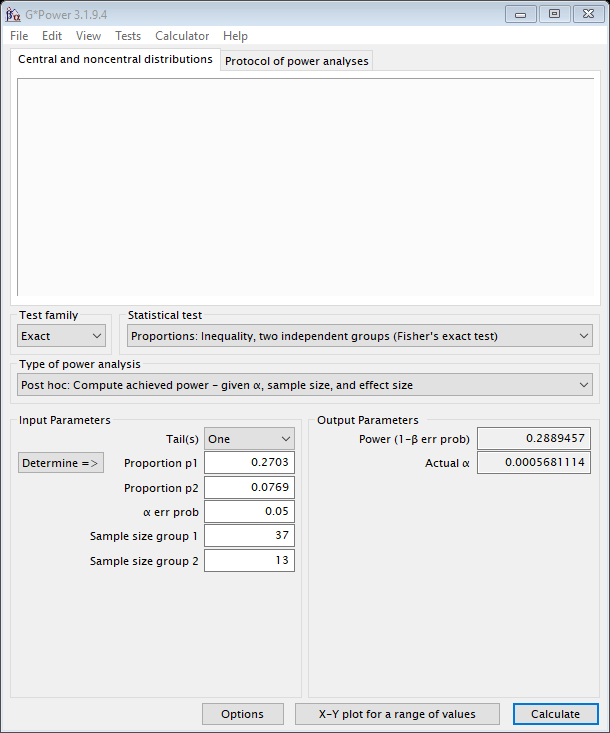 39. Right eye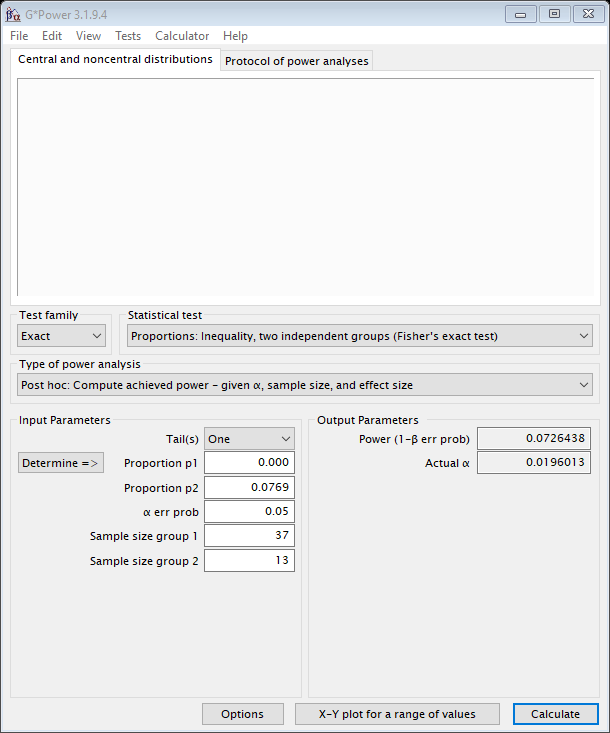 40. Left eye